2029 Calendar2029 Calendar2029 Calendar2029 Calendar2029 Calendar2029 Calendar2029 Calendar2029 Calendar2029 Calendar2029 Calendar2029 Calendar2029 Calendar2029 Calendar2029 Calendar2029 Calendar2029 Calendar2029 Calendar2029 Calendar2029 Calendar2029 Calendar2029 Calendar2029 Calendar2029 Calendar2029 Calendar2029 CalendarVietnamVietnamJanuaryJanuaryJanuaryJanuaryJanuaryJanuaryJanuaryFebruaryFebruaryFebruaryFebruaryFebruaryFebruaryFebruaryFebruaryMarchMarchMarchMarchMarchMarchMarch2029 Holidays for VietnamMoTuWeThFrSaSuMoTuWeThFrSaSuMoMoTuWeThFrSaSuJan 1	New Year’s DayFeb 3	Communist Party of Viet Nam Foundation AnniversaryFeb 6	Kitchen guardiansFeb 12	Vietnamese New Year HolidaysFeb 13	Vietnamese New YearFeb 17	Victory of Ngọc Hồi-Đống ĐaFeb 27	Lantern FestivalMar 8	International Women’s DayApr 21	Vietnam Book DayApr 23	Hung Kings CommemorationsApr 30	Day of liberating the South for national reunificationMay 1	Labour DayMay 7	Dien Bien Phu Victory DayMay 19	President Ho Chi Minh’s BirthdayMay 27	Buddha’s BirthdayJun 1	International Children’s DayJun 16	Mid-year FestivalJun 28	Vietnamese Family DayJul 27	Remembrance DayAug 19	August Revolution Commemoration DayAug 24	Ghost FestivalSep 2	National DaySep 22	Mid-Autumn FestivalOct 10	Capital Liberation DayOct 20	Vietnamese Women’s DayNov 20	Vietnamese Teacher’s DayDec 22	National Defence Day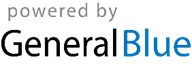 123456712341234Jan 1	New Year’s DayFeb 3	Communist Party of Viet Nam Foundation AnniversaryFeb 6	Kitchen guardiansFeb 12	Vietnamese New Year HolidaysFeb 13	Vietnamese New YearFeb 17	Victory of Ngọc Hồi-Đống ĐaFeb 27	Lantern FestivalMar 8	International Women’s DayApr 21	Vietnam Book DayApr 23	Hung Kings CommemorationsApr 30	Day of liberating the South for national reunificationMay 1	Labour DayMay 7	Dien Bien Phu Victory DayMay 19	President Ho Chi Minh’s BirthdayMay 27	Buddha’s BirthdayJun 1	International Children’s DayJun 16	Mid-year FestivalJun 28	Vietnamese Family DayJul 27	Remembrance DayAug 19	August Revolution Commemoration DayAug 24	Ghost FestivalSep 2	National DaySep 22	Mid-Autumn FestivalOct 10	Capital Liberation DayOct 20	Vietnamese Women’s DayNov 20	Vietnamese Teacher’s DayDec 22	National Defence Day8910111213145678910115567891011Jan 1	New Year’s DayFeb 3	Communist Party of Viet Nam Foundation AnniversaryFeb 6	Kitchen guardiansFeb 12	Vietnamese New Year HolidaysFeb 13	Vietnamese New YearFeb 17	Victory of Ngọc Hồi-Đống ĐaFeb 27	Lantern FestivalMar 8	International Women’s DayApr 21	Vietnam Book DayApr 23	Hung Kings CommemorationsApr 30	Day of liberating the South for national reunificationMay 1	Labour DayMay 7	Dien Bien Phu Victory DayMay 19	President Ho Chi Minh’s BirthdayMay 27	Buddha’s BirthdayJun 1	International Children’s DayJun 16	Mid-year FestivalJun 28	Vietnamese Family DayJul 27	Remembrance DayAug 19	August Revolution Commemoration DayAug 24	Ghost FestivalSep 2	National DaySep 22	Mid-Autumn FestivalOct 10	Capital Liberation DayOct 20	Vietnamese Women’s DayNov 20	Vietnamese Teacher’s DayDec 22	National Defence Day15161718192021121314151617181212131415161718Jan 1	New Year’s DayFeb 3	Communist Party of Viet Nam Foundation AnniversaryFeb 6	Kitchen guardiansFeb 12	Vietnamese New Year HolidaysFeb 13	Vietnamese New YearFeb 17	Victory of Ngọc Hồi-Đống ĐaFeb 27	Lantern FestivalMar 8	International Women’s DayApr 21	Vietnam Book DayApr 23	Hung Kings CommemorationsApr 30	Day of liberating the South for national reunificationMay 1	Labour DayMay 7	Dien Bien Phu Victory DayMay 19	President Ho Chi Minh’s BirthdayMay 27	Buddha’s BirthdayJun 1	International Children’s DayJun 16	Mid-year FestivalJun 28	Vietnamese Family DayJul 27	Remembrance DayAug 19	August Revolution Commemoration DayAug 24	Ghost FestivalSep 2	National DaySep 22	Mid-Autumn FestivalOct 10	Capital Liberation DayOct 20	Vietnamese Women’s DayNov 20	Vietnamese Teacher’s DayDec 22	National Defence Day22232425262728192021222324251919202122232425Jan 1	New Year’s DayFeb 3	Communist Party of Viet Nam Foundation AnniversaryFeb 6	Kitchen guardiansFeb 12	Vietnamese New Year HolidaysFeb 13	Vietnamese New YearFeb 17	Victory of Ngọc Hồi-Đống ĐaFeb 27	Lantern FestivalMar 8	International Women’s DayApr 21	Vietnam Book DayApr 23	Hung Kings CommemorationsApr 30	Day of liberating the South for national reunificationMay 1	Labour DayMay 7	Dien Bien Phu Victory DayMay 19	President Ho Chi Minh’s BirthdayMay 27	Buddha’s BirthdayJun 1	International Children’s DayJun 16	Mid-year FestivalJun 28	Vietnamese Family DayJul 27	Remembrance DayAug 19	August Revolution Commemoration DayAug 24	Ghost FestivalSep 2	National DaySep 22	Mid-Autumn FestivalOct 10	Capital Liberation DayOct 20	Vietnamese Women’s DayNov 20	Vietnamese Teacher’s DayDec 22	National Defence Day29303126272826262728293031Jan 1	New Year’s DayFeb 3	Communist Party of Viet Nam Foundation AnniversaryFeb 6	Kitchen guardiansFeb 12	Vietnamese New Year HolidaysFeb 13	Vietnamese New YearFeb 17	Victory of Ngọc Hồi-Đống ĐaFeb 27	Lantern FestivalMar 8	International Women’s DayApr 21	Vietnam Book DayApr 23	Hung Kings CommemorationsApr 30	Day of liberating the South for national reunificationMay 1	Labour DayMay 7	Dien Bien Phu Victory DayMay 19	President Ho Chi Minh’s BirthdayMay 27	Buddha’s BirthdayJun 1	International Children’s DayJun 16	Mid-year FestivalJun 28	Vietnamese Family DayJul 27	Remembrance DayAug 19	August Revolution Commemoration DayAug 24	Ghost FestivalSep 2	National DaySep 22	Mid-Autumn FestivalOct 10	Capital Liberation DayOct 20	Vietnamese Women’s DayNov 20	Vietnamese Teacher’s DayDec 22	National Defence DayJan 1	New Year’s DayFeb 3	Communist Party of Viet Nam Foundation AnniversaryFeb 6	Kitchen guardiansFeb 12	Vietnamese New Year HolidaysFeb 13	Vietnamese New YearFeb 17	Victory of Ngọc Hồi-Đống ĐaFeb 27	Lantern FestivalMar 8	International Women’s DayApr 21	Vietnam Book DayApr 23	Hung Kings CommemorationsApr 30	Day of liberating the South for national reunificationMay 1	Labour DayMay 7	Dien Bien Phu Victory DayMay 19	President Ho Chi Minh’s BirthdayMay 27	Buddha’s BirthdayJun 1	International Children’s DayJun 16	Mid-year FestivalJun 28	Vietnamese Family DayJul 27	Remembrance DayAug 19	August Revolution Commemoration DayAug 24	Ghost FestivalSep 2	National DaySep 22	Mid-Autumn FestivalOct 10	Capital Liberation DayOct 20	Vietnamese Women’s DayNov 20	Vietnamese Teacher’s DayDec 22	National Defence DayAprilAprilAprilAprilAprilAprilAprilMayMayMayMayMayMayMayMayJuneJuneJuneJuneJuneJuneJuneJan 1	New Year’s DayFeb 3	Communist Party of Viet Nam Foundation AnniversaryFeb 6	Kitchen guardiansFeb 12	Vietnamese New Year HolidaysFeb 13	Vietnamese New YearFeb 17	Victory of Ngọc Hồi-Đống ĐaFeb 27	Lantern FestivalMar 8	International Women’s DayApr 21	Vietnam Book DayApr 23	Hung Kings CommemorationsApr 30	Day of liberating the South for national reunificationMay 1	Labour DayMay 7	Dien Bien Phu Victory DayMay 19	President Ho Chi Minh’s BirthdayMay 27	Buddha’s BirthdayJun 1	International Children’s DayJun 16	Mid-year FestivalJun 28	Vietnamese Family DayJul 27	Remembrance DayAug 19	August Revolution Commemoration DayAug 24	Ghost FestivalSep 2	National DaySep 22	Mid-Autumn FestivalOct 10	Capital Liberation DayOct 20	Vietnamese Women’s DayNov 20	Vietnamese Teacher’s DayDec 22	National Defence DayMoTuWeThFrSaSuMoTuWeThFrSaSuMoMoTuWeThFrSaSuJan 1	New Year’s DayFeb 3	Communist Party of Viet Nam Foundation AnniversaryFeb 6	Kitchen guardiansFeb 12	Vietnamese New Year HolidaysFeb 13	Vietnamese New YearFeb 17	Victory of Ngọc Hồi-Đống ĐaFeb 27	Lantern FestivalMar 8	International Women’s DayApr 21	Vietnam Book DayApr 23	Hung Kings CommemorationsApr 30	Day of liberating the South for national reunificationMay 1	Labour DayMay 7	Dien Bien Phu Victory DayMay 19	President Ho Chi Minh’s BirthdayMay 27	Buddha’s BirthdayJun 1	International Children’s DayJun 16	Mid-year FestivalJun 28	Vietnamese Family DayJul 27	Remembrance DayAug 19	August Revolution Commemoration DayAug 24	Ghost FestivalSep 2	National DaySep 22	Mid-Autumn FestivalOct 10	Capital Liberation DayOct 20	Vietnamese Women’s DayNov 20	Vietnamese Teacher’s DayDec 22	National Defence Day1123456123Jan 1	New Year’s DayFeb 3	Communist Party of Viet Nam Foundation AnniversaryFeb 6	Kitchen guardiansFeb 12	Vietnamese New Year HolidaysFeb 13	Vietnamese New YearFeb 17	Victory of Ngọc Hồi-Đống ĐaFeb 27	Lantern FestivalMar 8	International Women’s DayApr 21	Vietnam Book DayApr 23	Hung Kings CommemorationsApr 30	Day of liberating the South for national reunificationMay 1	Labour DayMay 7	Dien Bien Phu Victory DayMay 19	President Ho Chi Minh’s BirthdayMay 27	Buddha’s BirthdayJun 1	International Children’s DayJun 16	Mid-year FestivalJun 28	Vietnamese Family DayJul 27	Remembrance DayAug 19	August Revolution Commemoration DayAug 24	Ghost FestivalSep 2	National DaySep 22	Mid-Autumn FestivalOct 10	Capital Liberation DayOct 20	Vietnamese Women’s DayNov 20	Vietnamese Teacher’s DayDec 22	National Defence Day234567878910111213445678910Jan 1	New Year’s DayFeb 3	Communist Party of Viet Nam Foundation AnniversaryFeb 6	Kitchen guardiansFeb 12	Vietnamese New Year HolidaysFeb 13	Vietnamese New YearFeb 17	Victory of Ngọc Hồi-Đống ĐaFeb 27	Lantern FestivalMar 8	International Women’s DayApr 21	Vietnam Book DayApr 23	Hung Kings CommemorationsApr 30	Day of liberating the South for national reunificationMay 1	Labour DayMay 7	Dien Bien Phu Victory DayMay 19	President Ho Chi Minh’s BirthdayMay 27	Buddha’s BirthdayJun 1	International Children’s DayJun 16	Mid-year FestivalJun 28	Vietnamese Family DayJul 27	Remembrance DayAug 19	August Revolution Commemoration DayAug 24	Ghost FestivalSep 2	National DaySep 22	Mid-Autumn FestivalOct 10	Capital Liberation DayOct 20	Vietnamese Women’s DayNov 20	Vietnamese Teacher’s DayDec 22	National Defence Day9101112131415141516171819201111121314151617Jan 1	New Year’s DayFeb 3	Communist Party of Viet Nam Foundation AnniversaryFeb 6	Kitchen guardiansFeb 12	Vietnamese New Year HolidaysFeb 13	Vietnamese New YearFeb 17	Victory of Ngọc Hồi-Đống ĐaFeb 27	Lantern FestivalMar 8	International Women’s DayApr 21	Vietnam Book DayApr 23	Hung Kings CommemorationsApr 30	Day of liberating the South for national reunificationMay 1	Labour DayMay 7	Dien Bien Phu Victory DayMay 19	President Ho Chi Minh’s BirthdayMay 27	Buddha’s BirthdayJun 1	International Children’s DayJun 16	Mid-year FestivalJun 28	Vietnamese Family DayJul 27	Remembrance DayAug 19	August Revolution Commemoration DayAug 24	Ghost FestivalSep 2	National DaySep 22	Mid-Autumn FestivalOct 10	Capital Liberation DayOct 20	Vietnamese Women’s DayNov 20	Vietnamese Teacher’s DayDec 22	National Defence Day16171819202122212223242526271818192021222324Jan 1	New Year’s DayFeb 3	Communist Party of Viet Nam Foundation AnniversaryFeb 6	Kitchen guardiansFeb 12	Vietnamese New Year HolidaysFeb 13	Vietnamese New YearFeb 17	Victory of Ngọc Hồi-Đống ĐaFeb 27	Lantern FestivalMar 8	International Women’s DayApr 21	Vietnam Book DayApr 23	Hung Kings CommemorationsApr 30	Day of liberating the South for national reunificationMay 1	Labour DayMay 7	Dien Bien Phu Victory DayMay 19	President Ho Chi Minh’s BirthdayMay 27	Buddha’s BirthdayJun 1	International Children’s DayJun 16	Mid-year FestivalJun 28	Vietnamese Family DayJul 27	Remembrance DayAug 19	August Revolution Commemoration DayAug 24	Ghost FestivalSep 2	National DaySep 22	Mid-Autumn FestivalOct 10	Capital Liberation DayOct 20	Vietnamese Women’s DayNov 20	Vietnamese Teacher’s DayDec 22	National Defence Day232425262728292829303125252627282930Jan 1	New Year’s DayFeb 3	Communist Party of Viet Nam Foundation AnniversaryFeb 6	Kitchen guardiansFeb 12	Vietnamese New Year HolidaysFeb 13	Vietnamese New YearFeb 17	Victory of Ngọc Hồi-Đống ĐaFeb 27	Lantern FestivalMar 8	International Women’s DayApr 21	Vietnam Book DayApr 23	Hung Kings CommemorationsApr 30	Day of liberating the South for national reunificationMay 1	Labour DayMay 7	Dien Bien Phu Victory DayMay 19	President Ho Chi Minh’s BirthdayMay 27	Buddha’s BirthdayJun 1	International Children’s DayJun 16	Mid-year FestivalJun 28	Vietnamese Family DayJul 27	Remembrance DayAug 19	August Revolution Commemoration DayAug 24	Ghost FestivalSep 2	National DaySep 22	Mid-Autumn FestivalOct 10	Capital Liberation DayOct 20	Vietnamese Women’s DayNov 20	Vietnamese Teacher’s DayDec 22	National Defence Day30Jan 1	New Year’s DayFeb 3	Communist Party of Viet Nam Foundation AnniversaryFeb 6	Kitchen guardiansFeb 12	Vietnamese New Year HolidaysFeb 13	Vietnamese New YearFeb 17	Victory of Ngọc Hồi-Đống ĐaFeb 27	Lantern FestivalMar 8	International Women’s DayApr 21	Vietnam Book DayApr 23	Hung Kings CommemorationsApr 30	Day of liberating the South for national reunificationMay 1	Labour DayMay 7	Dien Bien Phu Victory DayMay 19	President Ho Chi Minh’s BirthdayMay 27	Buddha’s BirthdayJun 1	International Children’s DayJun 16	Mid-year FestivalJun 28	Vietnamese Family DayJul 27	Remembrance DayAug 19	August Revolution Commemoration DayAug 24	Ghost FestivalSep 2	National DaySep 22	Mid-Autumn FestivalOct 10	Capital Liberation DayOct 20	Vietnamese Women’s DayNov 20	Vietnamese Teacher’s DayDec 22	National Defence DayJulyJulyJulyJulyJulyJulyJulyAugustAugustAugustAugustAugustAugustAugustAugustSeptemberSeptemberSeptemberSeptemberSeptemberSeptemberSeptemberJan 1	New Year’s DayFeb 3	Communist Party of Viet Nam Foundation AnniversaryFeb 6	Kitchen guardiansFeb 12	Vietnamese New Year HolidaysFeb 13	Vietnamese New YearFeb 17	Victory of Ngọc Hồi-Đống ĐaFeb 27	Lantern FestivalMar 8	International Women’s DayApr 21	Vietnam Book DayApr 23	Hung Kings CommemorationsApr 30	Day of liberating the South for national reunificationMay 1	Labour DayMay 7	Dien Bien Phu Victory DayMay 19	President Ho Chi Minh’s BirthdayMay 27	Buddha’s BirthdayJun 1	International Children’s DayJun 16	Mid-year FestivalJun 28	Vietnamese Family DayJul 27	Remembrance DayAug 19	August Revolution Commemoration DayAug 24	Ghost FestivalSep 2	National DaySep 22	Mid-Autumn FestivalOct 10	Capital Liberation DayOct 20	Vietnamese Women’s DayNov 20	Vietnamese Teacher’s DayDec 22	National Defence DayMoTuWeThFrSaSuMoTuWeThFrSaSuMoMoTuWeThFrSaSuJan 1	New Year’s DayFeb 3	Communist Party of Viet Nam Foundation AnniversaryFeb 6	Kitchen guardiansFeb 12	Vietnamese New Year HolidaysFeb 13	Vietnamese New YearFeb 17	Victory of Ngọc Hồi-Đống ĐaFeb 27	Lantern FestivalMar 8	International Women’s DayApr 21	Vietnam Book DayApr 23	Hung Kings CommemorationsApr 30	Day of liberating the South for national reunificationMay 1	Labour DayMay 7	Dien Bien Phu Victory DayMay 19	President Ho Chi Minh’s BirthdayMay 27	Buddha’s BirthdayJun 1	International Children’s DayJun 16	Mid-year FestivalJun 28	Vietnamese Family DayJul 27	Remembrance DayAug 19	August Revolution Commemoration DayAug 24	Ghost FestivalSep 2	National DaySep 22	Mid-Autumn FestivalOct 10	Capital Liberation DayOct 20	Vietnamese Women’s DayNov 20	Vietnamese Teacher’s DayDec 22	National Defence Day11234512Jan 1	New Year’s DayFeb 3	Communist Party of Viet Nam Foundation AnniversaryFeb 6	Kitchen guardiansFeb 12	Vietnamese New Year HolidaysFeb 13	Vietnamese New YearFeb 17	Victory of Ngọc Hồi-Đống ĐaFeb 27	Lantern FestivalMar 8	International Women’s DayApr 21	Vietnam Book DayApr 23	Hung Kings CommemorationsApr 30	Day of liberating the South for national reunificationMay 1	Labour DayMay 7	Dien Bien Phu Victory DayMay 19	President Ho Chi Minh’s BirthdayMay 27	Buddha’s BirthdayJun 1	International Children’s DayJun 16	Mid-year FestivalJun 28	Vietnamese Family DayJul 27	Remembrance DayAug 19	August Revolution Commemoration DayAug 24	Ghost FestivalSep 2	National DaySep 22	Mid-Autumn FestivalOct 10	Capital Liberation DayOct 20	Vietnamese Women’s DayNov 20	Vietnamese Teacher’s DayDec 22	National Defence Day2345678678910111233456789Jan 1	New Year’s DayFeb 3	Communist Party of Viet Nam Foundation AnniversaryFeb 6	Kitchen guardiansFeb 12	Vietnamese New Year HolidaysFeb 13	Vietnamese New YearFeb 17	Victory of Ngọc Hồi-Đống ĐaFeb 27	Lantern FestivalMar 8	International Women’s DayApr 21	Vietnam Book DayApr 23	Hung Kings CommemorationsApr 30	Day of liberating the South for national reunificationMay 1	Labour DayMay 7	Dien Bien Phu Victory DayMay 19	President Ho Chi Minh’s BirthdayMay 27	Buddha’s BirthdayJun 1	International Children’s DayJun 16	Mid-year FestivalJun 28	Vietnamese Family DayJul 27	Remembrance DayAug 19	August Revolution Commemoration DayAug 24	Ghost FestivalSep 2	National DaySep 22	Mid-Autumn FestivalOct 10	Capital Liberation DayOct 20	Vietnamese Women’s DayNov 20	Vietnamese Teacher’s DayDec 22	National Defence Day9101112131415131415161718191010111213141516Jan 1	New Year’s DayFeb 3	Communist Party of Viet Nam Foundation AnniversaryFeb 6	Kitchen guardiansFeb 12	Vietnamese New Year HolidaysFeb 13	Vietnamese New YearFeb 17	Victory of Ngọc Hồi-Đống ĐaFeb 27	Lantern FestivalMar 8	International Women’s DayApr 21	Vietnam Book DayApr 23	Hung Kings CommemorationsApr 30	Day of liberating the South for national reunificationMay 1	Labour DayMay 7	Dien Bien Phu Victory DayMay 19	President Ho Chi Minh’s BirthdayMay 27	Buddha’s BirthdayJun 1	International Children’s DayJun 16	Mid-year FestivalJun 28	Vietnamese Family DayJul 27	Remembrance DayAug 19	August Revolution Commemoration DayAug 24	Ghost FestivalSep 2	National DaySep 22	Mid-Autumn FestivalOct 10	Capital Liberation DayOct 20	Vietnamese Women’s DayNov 20	Vietnamese Teacher’s DayDec 22	National Defence Day16171819202122202122232425261717181920212223Jan 1	New Year’s DayFeb 3	Communist Party of Viet Nam Foundation AnniversaryFeb 6	Kitchen guardiansFeb 12	Vietnamese New Year HolidaysFeb 13	Vietnamese New YearFeb 17	Victory of Ngọc Hồi-Đống ĐaFeb 27	Lantern FestivalMar 8	International Women’s DayApr 21	Vietnam Book DayApr 23	Hung Kings CommemorationsApr 30	Day of liberating the South for national reunificationMay 1	Labour DayMay 7	Dien Bien Phu Victory DayMay 19	President Ho Chi Minh’s BirthdayMay 27	Buddha’s BirthdayJun 1	International Children’s DayJun 16	Mid-year FestivalJun 28	Vietnamese Family DayJul 27	Remembrance DayAug 19	August Revolution Commemoration DayAug 24	Ghost FestivalSep 2	National DaySep 22	Mid-Autumn FestivalOct 10	Capital Liberation DayOct 20	Vietnamese Women’s DayNov 20	Vietnamese Teacher’s DayDec 22	National Defence Day2324252627282927282930312424252627282930Jan 1	New Year’s DayFeb 3	Communist Party of Viet Nam Foundation AnniversaryFeb 6	Kitchen guardiansFeb 12	Vietnamese New Year HolidaysFeb 13	Vietnamese New YearFeb 17	Victory of Ngọc Hồi-Đống ĐaFeb 27	Lantern FestivalMar 8	International Women’s DayApr 21	Vietnam Book DayApr 23	Hung Kings CommemorationsApr 30	Day of liberating the South for national reunificationMay 1	Labour DayMay 7	Dien Bien Phu Victory DayMay 19	President Ho Chi Minh’s BirthdayMay 27	Buddha’s BirthdayJun 1	International Children’s DayJun 16	Mid-year FestivalJun 28	Vietnamese Family DayJul 27	Remembrance DayAug 19	August Revolution Commemoration DayAug 24	Ghost FestivalSep 2	National DaySep 22	Mid-Autumn FestivalOct 10	Capital Liberation DayOct 20	Vietnamese Women’s DayNov 20	Vietnamese Teacher’s DayDec 22	National Defence Day3031Jan 1	New Year’s DayFeb 3	Communist Party of Viet Nam Foundation AnniversaryFeb 6	Kitchen guardiansFeb 12	Vietnamese New Year HolidaysFeb 13	Vietnamese New YearFeb 17	Victory of Ngọc Hồi-Đống ĐaFeb 27	Lantern FestivalMar 8	International Women’s DayApr 21	Vietnam Book DayApr 23	Hung Kings CommemorationsApr 30	Day of liberating the South for national reunificationMay 1	Labour DayMay 7	Dien Bien Phu Victory DayMay 19	President Ho Chi Minh’s BirthdayMay 27	Buddha’s BirthdayJun 1	International Children’s DayJun 16	Mid-year FestivalJun 28	Vietnamese Family DayJul 27	Remembrance DayAug 19	August Revolution Commemoration DayAug 24	Ghost FestivalSep 2	National DaySep 22	Mid-Autumn FestivalOct 10	Capital Liberation DayOct 20	Vietnamese Women’s DayNov 20	Vietnamese Teacher’s DayDec 22	National Defence DayOctoberOctoberOctoberOctoberOctoberOctoberOctoberNovemberNovemberNovemberNovemberNovemberNovemberNovemberDecemberDecemberDecemberDecemberDecemberDecemberDecemberDecemberJan 1	New Year’s DayFeb 3	Communist Party of Viet Nam Foundation AnniversaryFeb 6	Kitchen guardiansFeb 12	Vietnamese New Year HolidaysFeb 13	Vietnamese New YearFeb 17	Victory of Ngọc Hồi-Đống ĐaFeb 27	Lantern FestivalMar 8	International Women’s DayApr 21	Vietnam Book DayApr 23	Hung Kings CommemorationsApr 30	Day of liberating the South for national reunificationMay 1	Labour DayMay 7	Dien Bien Phu Victory DayMay 19	President Ho Chi Minh’s BirthdayMay 27	Buddha’s BirthdayJun 1	International Children’s DayJun 16	Mid-year FestivalJun 28	Vietnamese Family DayJul 27	Remembrance DayAug 19	August Revolution Commemoration DayAug 24	Ghost FestivalSep 2	National DaySep 22	Mid-Autumn FestivalOct 10	Capital Liberation DayOct 20	Vietnamese Women’s DayNov 20	Vietnamese Teacher’s DayDec 22	National Defence DayMoTuWeThFrSaSuMoTuWeThFrSaSuMoMoTuWeThFrSaSuJan 1	New Year’s DayFeb 3	Communist Party of Viet Nam Foundation AnniversaryFeb 6	Kitchen guardiansFeb 12	Vietnamese New Year HolidaysFeb 13	Vietnamese New YearFeb 17	Victory of Ngọc Hồi-Đống ĐaFeb 27	Lantern FestivalMar 8	International Women’s DayApr 21	Vietnam Book DayApr 23	Hung Kings CommemorationsApr 30	Day of liberating the South for national reunificationMay 1	Labour DayMay 7	Dien Bien Phu Victory DayMay 19	President Ho Chi Minh’s BirthdayMay 27	Buddha’s BirthdayJun 1	International Children’s DayJun 16	Mid-year FestivalJun 28	Vietnamese Family DayJul 27	Remembrance DayAug 19	August Revolution Commemoration DayAug 24	Ghost FestivalSep 2	National DaySep 22	Mid-Autumn FestivalOct 10	Capital Liberation DayOct 20	Vietnamese Women’s DayNov 20	Vietnamese Teacher’s DayDec 22	National Defence Day1234567123412Jan 1	New Year’s DayFeb 3	Communist Party of Viet Nam Foundation AnniversaryFeb 6	Kitchen guardiansFeb 12	Vietnamese New Year HolidaysFeb 13	Vietnamese New YearFeb 17	Victory of Ngọc Hồi-Đống ĐaFeb 27	Lantern FestivalMar 8	International Women’s DayApr 21	Vietnam Book DayApr 23	Hung Kings CommemorationsApr 30	Day of liberating the South for national reunificationMay 1	Labour DayMay 7	Dien Bien Phu Victory DayMay 19	President Ho Chi Minh’s BirthdayMay 27	Buddha’s BirthdayJun 1	International Children’s DayJun 16	Mid-year FestivalJun 28	Vietnamese Family DayJul 27	Remembrance DayAug 19	August Revolution Commemoration DayAug 24	Ghost FestivalSep 2	National DaySep 22	Mid-Autumn FestivalOct 10	Capital Liberation DayOct 20	Vietnamese Women’s DayNov 20	Vietnamese Teacher’s DayDec 22	National Defence Day89101112131456789101133456789Jan 1	New Year’s DayFeb 3	Communist Party of Viet Nam Foundation AnniversaryFeb 6	Kitchen guardiansFeb 12	Vietnamese New Year HolidaysFeb 13	Vietnamese New YearFeb 17	Victory of Ngọc Hồi-Đống ĐaFeb 27	Lantern FestivalMar 8	International Women’s DayApr 21	Vietnam Book DayApr 23	Hung Kings CommemorationsApr 30	Day of liberating the South for national reunificationMay 1	Labour DayMay 7	Dien Bien Phu Victory DayMay 19	President Ho Chi Minh’s BirthdayMay 27	Buddha’s BirthdayJun 1	International Children’s DayJun 16	Mid-year FestivalJun 28	Vietnamese Family DayJul 27	Remembrance DayAug 19	August Revolution Commemoration DayAug 24	Ghost FestivalSep 2	National DaySep 22	Mid-Autumn FestivalOct 10	Capital Liberation DayOct 20	Vietnamese Women’s DayNov 20	Vietnamese Teacher’s DayDec 22	National Defence Day15161718192021121314151617181010111213141516Jan 1	New Year’s DayFeb 3	Communist Party of Viet Nam Foundation AnniversaryFeb 6	Kitchen guardiansFeb 12	Vietnamese New Year HolidaysFeb 13	Vietnamese New YearFeb 17	Victory of Ngọc Hồi-Đống ĐaFeb 27	Lantern FestivalMar 8	International Women’s DayApr 21	Vietnam Book DayApr 23	Hung Kings CommemorationsApr 30	Day of liberating the South for national reunificationMay 1	Labour DayMay 7	Dien Bien Phu Victory DayMay 19	President Ho Chi Minh’s BirthdayMay 27	Buddha’s BirthdayJun 1	International Children’s DayJun 16	Mid-year FestivalJun 28	Vietnamese Family DayJul 27	Remembrance DayAug 19	August Revolution Commemoration DayAug 24	Ghost FestivalSep 2	National DaySep 22	Mid-Autumn FestivalOct 10	Capital Liberation DayOct 20	Vietnamese Women’s DayNov 20	Vietnamese Teacher’s DayDec 22	National Defence Day22232425262728192021222324251717181920212223Jan 1	New Year’s DayFeb 3	Communist Party of Viet Nam Foundation AnniversaryFeb 6	Kitchen guardiansFeb 12	Vietnamese New Year HolidaysFeb 13	Vietnamese New YearFeb 17	Victory of Ngọc Hồi-Đống ĐaFeb 27	Lantern FestivalMar 8	International Women’s DayApr 21	Vietnam Book DayApr 23	Hung Kings CommemorationsApr 30	Day of liberating the South for national reunificationMay 1	Labour DayMay 7	Dien Bien Phu Victory DayMay 19	President Ho Chi Minh’s BirthdayMay 27	Buddha’s BirthdayJun 1	International Children’s DayJun 16	Mid-year FestivalJun 28	Vietnamese Family DayJul 27	Remembrance DayAug 19	August Revolution Commemoration DayAug 24	Ghost FestivalSep 2	National DaySep 22	Mid-Autumn FestivalOct 10	Capital Liberation DayOct 20	Vietnamese Women’s DayNov 20	Vietnamese Teacher’s DayDec 22	National Defence Day29303126272829302424252627282930Jan 1	New Year’s DayFeb 3	Communist Party of Viet Nam Foundation AnniversaryFeb 6	Kitchen guardiansFeb 12	Vietnamese New Year HolidaysFeb 13	Vietnamese New YearFeb 17	Victory of Ngọc Hồi-Đống ĐaFeb 27	Lantern FestivalMar 8	International Women’s DayApr 21	Vietnam Book DayApr 23	Hung Kings CommemorationsApr 30	Day of liberating the South for national reunificationMay 1	Labour DayMay 7	Dien Bien Phu Victory DayMay 19	President Ho Chi Minh’s BirthdayMay 27	Buddha’s BirthdayJun 1	International Children’s DayJun 16	Mid-year FestivalJun 28	Vietnamese Family DayJul 27	Remembrance DayAug 19	August Revolution Commemoration DayAug 24	Ghost FestivalSep 2	National DaySep 22	Mid-Autumn FestivalOct 10	Capital Liberation DayOct 20	Vietnamese Women’s DayNov 20	Vietnamese Teacher’s DayDec 22	National Defence Day3131Jan 1	New Year’s DayFeb 3	Communist Party of Viet Nam Foundation AnniversaryFeb 6	Kitchen guardiansFeb 12	Vietnamese New Year HolidaysFeb 13	Vietnamese New YearFeb 17	Victory of Ngọc Hồi-Đống ĐaFeb 27	Lantern FestivalMar 8	International Women’s DayApr 21	Vietnam Book DayApr 23	Hung Kings CommemorationsApr 30	Day of liberating the South for national reunificationMay 1	Labour DayMay 7	Dien Bien Phu Victory DayMay 19	President Ho Chi Minh’s BirthdayMay 27	Buddha’s BirthdayJun 1	International Children’s DayJun 16	Mid-year FestivalJun 28	Vietnamese Family DayJul 27	Remembrance DayAug 19	August Revolution Commemoration DayAug 24	Ghost FestivalSep 2	National DaySep 22	Mid-Autumn FestivalOct 10	Capital Liberation DayOct 20	Vietnamese Women’s DayNov 20	Vietnamese Teacher’s DayDec 22	National Defence Day